ҠАРАР                                                                     ПОСТАНОВЛЕНИЕ   2014 йыл 18 декабрь  		          № 107                18 декабря 2014 годаОб утверждении  Порядка администрирования доходов бюджета сельского поселения Ирсаевский сельсовет муниципального района Мишкинский район Республики Башкортостан, администрируемых администрацией сельского поселения Ирсаевский сельсовет муниципального района Мишкинский район Республики Башкортостан 	В соответствии с положениями Бюджетного кодекса Российской Федерации и руководствуясь ч.6 ст.43  Федерального закона  Российской Федерации №131-ФЗ от 06.10.2003г. «Об общих принципах организации местного самоуправления в Российской Федерации»,п о с т а н о в л я ю:	1. Утвердить прилагаемый Порядок администрирования доходов бюджета сельского поселения Ирсаевский  сельсовет муниципального района Мишкинский район Республики Башкортостан, администрируемых администрацией сельского поселения Ирсаевский сельсовет муниципального района Мишкинский район Республики Башкортостан.2. Признать утратившим силу постановление главы сельского поселения от  26 декабря 2013 года № 116 «О порядке администрирования доходов бюджета сельского поселения Ирсаевский сельсовет муниципального района Мишкинский район Республики Башкортостан»4. Настоящее постановление вступает в силу с 1 января 2015 года.5. Контроль за исполнением настоящего постановления оставляю за собой.Глава сельского поселения						А.И.Андриянова                                                                           Утвержден  постановлением главы сельского поселения Ирсаевский сельсовет муниципального района Мишкинский район Республики Башкортостан от  18 декабря 2014 г. № 107Порядокадминистрирования доходов, администрируемых администрацией сельского поселения Ирсаевский сельсовет муниципального района Мишкинский район Республики Башкортостан  1. Общие положенияАдминистрации сельского поселения Ирсаевский сельсовет муниципального района Мишкинский район Республики Башкортостан  (далее – Администрация) осуществляет функции администратора доходов бюджета сельского поселения Ирсаевский сельсовет муниципального района Мишкинский район Республики Башкортостан. В соответствии с положениями Бюджетного кодекса Российской Федерации администраторы доходов бюджета осуществляют контроль за правильностью исчисления, полнотой и своевременностью уплаты, начисление, учет, взыскание и принятие решений о возврате (зачете) излишне уплаченных (взысканных) платежей, пеней и штрафов по ним, являющихся доходами бюджета бюджетной системы Российской Федерации, если иное не установлено Бюджетным кодексом Российской Федерации.2. Перечень администрируемых Администрацией доходов бюджета сельского поселения Ирсаевский сельсовет муниципального района Мишкинский район Республики БашкортостанВ целях осуществления функций администратора доходов бюджета сельского поселения Ирсаевский сельсовет муниципального района Мишкинский район Республики Башкортостан, администрируемых  Администрацией, закрепить доходы за следующими работниками Администрации  согласно приложению 1 к настоящему Порядку.  В рамках бюджетного процесса ответственное лицо, за которым закреплены доходы бюджета сельского поселения Ирсаевский сельсовет муниципального района Мишкинский район Республики Башкортостан:  -  осуществляет мониторинг, контроль, анализ и прогнозирование поступлений средств бюджета сельского поселения Ирсаевский сельсовет муниципального района Мишкинский район Республики Башкортостан; -  осуществляет возврат поступлений из бюджета и уточнение вида и принадлежности невыясненных поступлений;3. Порядок возврата доходов из бюджета сельского поселения Ирсаевский сельсовет муниципального района Мишкинский район Республики БашкортостанЗаявление о возврате излишне уплаченной суммы может быть подано в течение трех лет со дня уплаты указанной суммы.Для возврата излишне уплаченной суммы плательщик представляет в администрацию сельского поселения Ирсаевский сельсовет заявление о возврате излишне уплаченной суммы (далее – заявление на возврат) в письменной форме с указанием информации  и приложением документов согласно приложению 2 к настоящему Порядку. Возврат излишне уплаченной суммы производится в течение 30 дней со дня регистрации указанного заявления.Поступившее заявление на возврат от юридического или физического лица (далее – заявитель) направляется на рассмотрение исполнителю.Исполнитель. в течение 3 рабочих дней со дня поступления в отдел заявления на возврат производит проверку правильности адресации документов на возврат и проверяет факт поступления в бюджет сельского поселения Ирсаевский сельсовет муниципального района Мишкинский район Республики Башкортостан суммы, подлежащей возврату. В том случае, когда администратором платежа, подлежащего возврату, является не Администрация сельского поселения или указанная сумма не поступила в бюджет сельского поселения Ирсаевский сельсовет муниципального района Мишкинский район Республики Башкортостан, исполнитель, не позднее 30 дней со дня регистрации заявления на возврат, подготавливает письмо заявителю за подписью главы Администрации об отказе в возврате излишне уплаченной суммы в бюджет сельского поселения Ирсаевский сельсовет муниципального района Мишкинский район Республики Башкортостан с указанием причины отказа. В случае отсутствия указанных обстоятельств исполнитель проверяет документы, поступившие от заявителя, и в случае возникновения вопросов или отсутствия какой-либо информации, необходимой для проведения возврата, отправляет запрос заявителю (письменно или по телефону) для подготовки пакета необходимых документов.В случае отказа заявителя в представлении необходимых для  проведения возврата документов или информации исполнитель подготавливает письмо заявителю за подписью главы Администрации об отказе в возврате излишне  уплаченной суммы в бюджет сельского поселения Ирсаевский сельсовет муниципального района Мишкинский район Республики Башкортостан с указанием причины отказа и приложением расчетных документов, представленных заявителем.В случае отсутствия оснований для отказа в возврате излишне уплаченной суммы исполнитель: а) формирует Заключение администратора доходов бюджета о возврате излишне уплаченной суммы платежа (приложение 3 к настоящему Порядку) и Заявку на возврат по форме, установленной Федеральным казначейством;	б) Заключение администратора доходов бюджета о возврате излишне уплаченной суммы платежа, Заявку на возврат (с приложением пакета документов на возврат, поступивших от заявителя) согласовывает у главы администрации;в) направляет Заявку на возврат в электронном виде  в Управление Федерального казначейства по Республике Башкортостан.г) в течение 5 дней со дня получения выписки из Управления Федерального казначейства по Республике Башкортостан о перечислении указанных сумм на счет заявителя сообщает в письменной форме заявителю о произведенном возврате.Контроль за исполнением Заявок на возврат, направленных в , возлагается на  исполнителя.4. Порядок уточнения (зачет) невыясненных поступленийИсполнитель в течение 10 рабочих дней:а) уточняет реквизиты платежного документа на перечисление платежей в бюджет, отнесенных к невыясненным поступлениям;б) оформляет уведомление об уточнении вида и принадлежности платежа (далее – уведомление) по форме, установленной Федеральным казначейством;	в) направляет оформленное на бумажном носителе уведомление на утверждение   главе администрации.Не позднее 11-го рабочего дня представления перечня платежей в бюджет, отнесенных к невыясненным поступлениям, исполнитель направляет уведомление в электронном виде в Управление Федерального казначейства по Республике Башкортостан .	Контроль за исполнением уведомлений, направленных в , возлагается на исполнителя. Уточнение вида и принадлежности поступлений по доходам (зачет) по соответствующему письму плательщика осуществляется в порядке, аналогичном порядку уточнения вида и принадлежности невыясненных поступлений, предусмотренному настоящим пунктом.5.Заключительные положенияХранение документов, связанных с оформлением возвратов поступлений из бюджета и уточнением невыясненных поступлений по доходам, поступившим на балансовый счет № 40101 Управления Федерального казначейства по Республике Башкортостан, осуществляется исполнителем. Исполнитель   ежемесячно до 10 числа месяца, следующего за отчетным, проводит сверку данных с Управлением Федерального казначейства по Республике Башкортостан по поступлениям доходов на балансовый счет № 40101. Приложение 1                     к Порядку администрирования                     доходов, администрируемых администрацией сельского поселения Ирсаевский сельсовет муниципального                    района Мишкинский район Республики Башкортостан Доходы, закрепляемые за следующими работниками администрации сельского поселения Ирсаевский сельсовет муниципального района Мишкинский район Республики БашкортостанПриложение 2                     к Порядку администрирования                     доходов, администрируемых администрацией сельского поселения Ирсаевский сельсовет муниципального                    района Мишкинский район Республики Башкортостан Переченьнеобходимых документов для проведения возвратаизлишне уплаченной суммы платежа в бюджет сельского поселения Ирсаевский сельсовет муниципального района Мишкинский район Республики БашкортостанДля физических лиц:	1.	Заявление физического лица с просьбой о возврате денежных средств с указанием следующей информации: - полное имя, отчество и фамилия физического лица; - домашний адрес, телефон;	 - паспортные данные: номер, серия, кем и когда выдан; - социальный номер (ИНН); - лицевой счет плательщика, открытый в кредитном учреждении (куда следует зачислить возвращаемые денежные средства); - реквизиты кредитного учреждения, где открыт лицевой счет плательщика: наименование кредитного учреждения, корреспондентский счет, БИК, расчетный счет;- сумму возврата прописью и цифрами (в руб., коп.).2. Подлинный платежный документ об уплате денежных средств в бюджет в случае, если указанные платежи подлежат возврату в полном размере, а в случае, если они подлежат возврату частично, - копию указанного платежного документа, заверенную в установленном законодательством порядке.3. Документ, служащий основанием для возврата излишне уплаченных денежных средств (решение суда, документы, подтверждающие дважды оплаченные платежи в бюджет,  иные документы).Для юридических лиц: 1. Заявление юридического  лица с просьбой о возврате денежных средств с указанием следующей информации: - полное наименование юридического лица;  - почтовый адрес юридического лица, телефон; - ИНН (идентификационный номер налогоплательщика) и КПП (код причины постановки на учет) юридического лица; - номер расчетного счета, реквизиты кредитного учреждения,  где открыт расчетный счет: наименование кредитного учреждения, корреспондентский счет, БИК; - сумму возврата прописью и цифрами (в руб., коп.).2.	Платежное поручение о перечислении в бюджет суммы платежа, подлежащей возврату, подписанное главным бухгалтером и заверенное печатью юридического лица.3.	Документ, служащий основанием для возврата излишне уплаченных денежных средств (решение суда, документы, подтверждающие дважды оплаченные платежи в бюджет, иные документы).Приложение 3                     к Порядку администрирования                     доходов, администрируемых администрацией сельского поселения Ирсаевский сельсовет муниципального                    района Мишкинский район Республики Башкортостан                      СОГЛАСОВАНО:Глава администрацииАндриянова А.И.___________   «____»____________2015г.      (подпись)ЗАКЛЮЧЕНИЕадминистратора доходов бюджетао возврате излишне уплаченной суммы платежаАдминистратор доходов бюджета – Администрация сельского поселения Ирсаевский сельсовет муниципального района Мишкинский район Республики Башкортостан 							Плательщик________________________________________________________                            (наименование учреждения, организации)/(фамилия, имя, отчество физического лица)__________________________________________________________________ ИНН плательщика __________________					КПП плательщика __________________					Паспортные данные плательщика _____________________________________                                                                                     (номер и серия паспорта, кем и когда выдан)__________________________________________________________________На основании заявления плательщика от ___ ____________ № ___ и представленных материалов проведена проверка документов и установлено наличие излишне уплаченной суммы в бюджет сельского поселения Ирсаевский сельсовет муниципального района Мишкинский район Республики Башкортостан в размере ___________________________________________________________                                                                                                    (сумма прописью)_______________________________________________рублей _____ копеек.							По результатам проверки, проведенной ________________________________                                                                                                                       (исполнитель)БАШҠОРТОСТАН РЕСПУБЛИКАҺЫМИШКӘ  РАЙОНЫМУНИЦИПАЛЬ РАЙОНЫНЫҢИРСАЙ АУЫЛ СОВЕТЫАУЫЛ БИЛӘМӘҺЕХАКИМИӘТЕИрсай ауылы, Мәктәп урамы, 2Тел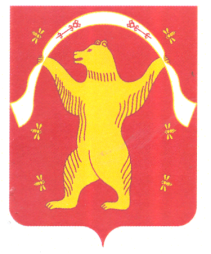 РЕСПУБЛИКА БАШКОРТОСТАНАДМИНИСТРАЦИЯСЕЛЬСКОГО ПОСЕЛЕНИЯИРСАЕВСКИЙ СЕЛЬСОВЕТМУНИЦИПАЛЬНОГО РАЙОНАМИШКИНСКИЙ РАЙОН452344, д. Ирсаево, улица Школьная, 2Тел:2-37-47, 2-37-22Код бюджетной классификацииНаименование дохода, источника финансирования дефицита бюджетаНаименование отдела (или Ф.И.О.ответственного лица) 791 1 08 04020 01 1000 110Государственная пошлина за совершение нотариальных действий  должностными лицами органов местного самоуправления, уполномоченными в соответствии с законодательными актами Российской Федерации на совершение нотариальных действийУправляющий делами791 1 13 01995 10 0000 130Прочие доходы от оказания платных услуг (работ) получателями средств бюджетов сельских поселенийспециалист791 1 13 02065 10 0000 130Доходы, поступающие в порядке возмещения расходов, понесенных в связи с эксплуатацией  имущества сельских поселенийспециалист791 1 13 02995 10 0000 130Прочие доходы от компенсации затрат  бюджетов  сельских поселенийспециалист791 1 16 23051 10 0000 140Доходы от возмещения ущерба при возникновении страховых случаев по обязательному страхованию гражданской ответственности, когда выгодоприобретателями выступают получатели средств бюджетов сельских поселенийспециалист791 1 16 23052 10 0000 140Доходы от возмещения ущерба при возникновении иных страховых случаев, когда выгодоприобретателями выступают получатели средств бюджетов сельских поселенийспециалист791 1 16 32000 10 0000 140 Денежные взыскания, налагаемые в возмещение ущерба, причиненного в результате незаконного или нецелевого использования бюджетных средств (в части бюджетов сельских поселений)специалист791 1 16 90050 10 0000 140Прочие поступления от денежных взысканий (штрафов) и иных сумм в возмещение ущерба, зачисляемые в бюджеты сельских поселенийспециалист791 1 17 01050 10 0000 180Невыясненные поступления, зачисляемые в бюджеты сельских поселенийспециалист791 1 17 05050 10 0000 180Прочие неналоговые доходы бюджетов сельских  поселенийспециалист791 1 17 14030 10 0000 180Средства самообложения граждан, зачисляемые в бюджеты сельских поселенийспециалист 791 2 02 01001 10 0000 151Дотации бюджетам поселений на выравнивание бюджетной обеспеченностиспециалист791 2 02 01003 10 0000 151Дотации бюджетам поселений на поддержку мер по обеспечению сбалансированности бюджетовспециалист791 2 02 03015 10 0000 151Субвенции бюджетам поселений на осуществление первичного воинского учета на территориях, где отсутствуют военные комиссариатыспециалист791 2 02 04014 10 7301 151Прочие межбюджетные трансферты, передаваемые бюджетам сельских поселений из бюджетов муниципальных районов на осуществление части полномочий по решению вопросов местного значения в соответствии с заключенными соглашениямиспециалист791 2 02 04999 10 7502 151Межбюджетные трансферты, передаваемые бюджетам на благоустройство территорий населенных пунктов сельских поселенийспециалист791 2 02 04999 10 7503 151Межбюджетные трансферты, передаваемые бюджетам на осуществление дорожной деятеьности в границах  сельских поселенийспециалист791 2 02 09054 10 7301 151Прочие безвозмездные поступления в бюджеты сельских поселений от бюджетов муниципальных районовспециалист  791 2 18 05010 10 0000 151Доходы бюджетов поселений от возврата остатков субсидий, субвенций и иных межбюджетных трансфертов, имеющих целевое назначение, прошлых лет из бюджетов муниципальных районов специалист  791 2 18 05010 10 0000 180Доходы бюджетов сельских поселений от возврата бюджетными учреждениями остатков субсидий прошлых летспециалист  791 2 18 05020 10 0000 151Доходы бюджетов сельских поселений от возврата остатков субсидий, субвенций и иных межбюджетных трансфертов, имеющих целевое назначение, прошлых лет из бюджетов государственных внебюджетных фондовспециалист 791 2 18 05020 10 0000 180Доходы бюджетов сельских поселений от возврата автономными учреждениями остатков субсидий прошлых летспециалист 791 2 18 05030 10 0000 180Доходы бюджетов сельских поселений от возврата иными организациями остатков субсидий прошлых летспециалист 791 2 19 05000 10 0000 151Возврат остатков субсидий, субвенций и иных межбюджетных трансфертов, имеющих целевое назначение, прошлых лет из бюджетов сельских поселенийспециалист